ФЕДЕРАЛЬНОЕ АГЕНТСТВО ЖЕЛЕЗНОДОРОЖНОГО ТРАНСПОРТА Федеральное государственное бюджетное образовательное учреждение высшего образования«Петербургский государственный университет путей сообщения Императора Александра I»(ФГБОУ ВО ПГУПС)Кафедра «Механика и прочность материалов и конструкций»РАБОЧАЯ ПРОГРАММАдисциплины«ПРИКЛАДНАЯ МЕХАНИКА 2» (Б1.Б.19)для специальности 23.05.04 «Эксплуатация железных дорог» по специализациям: «Магистральный транспорт»«Пассажирский комплекс железнодорожного транспорта»«Грузовая и коммерческая работа»«Транспортный бизнес и логистика»Форма обучения – очная, заочнаяСанкт-Петербург2018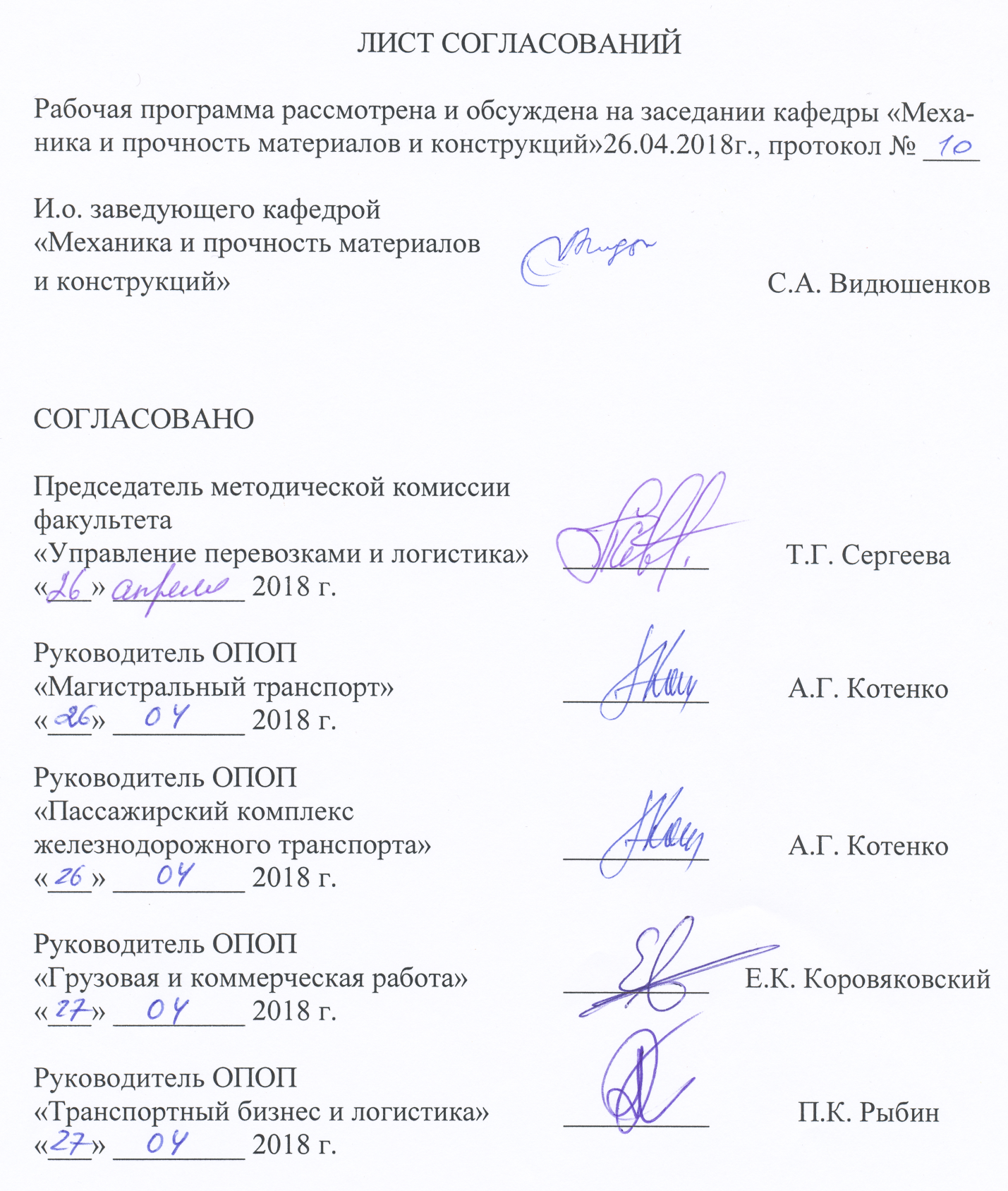 1. Цели и задачи дисциплины	Рабочая программа составлена в соответствии с ФГОС, утвержденным 17 октября 2016 г., приказ № 1289 по специальности 23.05.04 «Эксплуатация железных дорог», по дисциплине «Прикладная механика 2». 	Целью изучения дисциплины «Прикладная механика 2» является приобретение знаний, умений и навыков в области расчетов простейших элементов конструкций на прочность, жесткость и устойчивость; формирование характера мышления и ценностных ориентаций, при которых эффективная и безопасная организация работы железнодорожного транспорта рассматривается в качестве приоритета.	Для достижения поставленных целей решаются следующие задачи:овладение теоретическими основами и практическими методами расчетов на прочность, жесткость и устойчивость элементов конструкций и машин, необходимыми в практической деятельности дипломированных специалистов;ознакомление с современными подходами к расчету сложных систем, элементами рационального проектирования конструкций.2. Перечень планируемых результатов обучения по дисциплине,соотнесенных с планируемыми результатами освоения основнойобразовательной программы	Планируемыми результатами обучения по дисциплине являются: приобретение знаний, умений, навыков. 	В результате освоения дисциплины обучающийся должен:ЗНАТЬ:основные понятия о методе сечений, центральном растяжении-сжатии, сдвиге;геометрические характеристики сечений, прямой поперечный изгиб, кручение, косой изгиб;внецентренное растяжение-сжатие, элементы рационального проектирования простейших систем.УМЕТЬ:определять реакции связей;условия равновесия плоской и пространственной систем сил;ВЛАДЕТЬ:методами анализа напряженного и деформированного состояния элементов конструкций при простейших видах нагружения.	Приобретенные знания, умения, навыки, характеризующие формирование компетенций, осваиваемые в данной дисциплине, позволяют решать профессиональные задачи, приведенные в соответствующем перечне по видам профессиональной деятельности в п. 2.4 общей характеристики основной профессиональной образовательной программы (ОПОП). 	Изучение дисциплины направлено на формирование следующих общепрофессиональных компетенций (ОПК), соответствующих виду профессиональной деятельности, на который ориентирована программа специалитета:способность использовать знания о современной физической картине мира и эволюции Вселенной, пространственно-временных закономерностях, строении вещества для понимания окружающего мира и явлений природы (ОПК-2);способность приобретать новые математические и естественнонаучные знания, используя современные образовательные и информационные технологии (ОПК-3).Область профессиональной деятельности обучающихся, освоивших данную дисциплину, приведена в п. 2.1 общей характеристики ОПОП.Объекты профессиональной деятельности обучающихся, освоивших данную дисциплину, приведены в п. 2.2 общей характеристики ОПОП.3. Место дисциплины в структуре ОПОПДисциплина «Прикладная механика 2» (Б1.Б.19) относится к базовой части и является обязательной дисциплиной обучающегося. 4. Объем дисциплины и виды учебной работы	Для очной формы обучения: 			Для заочной формы обучения:Примечание: «Форма контроля знаний» –зачет (З), контрольная работа (КЛР).5. Содержание и структура дисциплины5.1 Содержание разделов дисциплины5.2 Разделы дисциплины и виды занятий	Для очной формы обучения:	Для заочной формы обучения:6. Перечень учебно-методического обеспечения длясамостоятельной работы обучающихся по дисциплине7. Фонд оценочных средств для проведения текущего контроляуспеваемости и промежуточной аттестации обучающихся подисциплине	Фонд оценочных средств по дисциплине «Прикладная механика 2» является неотъемлемой частью рабочей программы и представлен отдельным документом, рассмотренным на заседании кафедры «Механика и прочность материалов и конструкций» и утвержденным заведующим кафедрой.8. Учебно-методическое и информационное обеспечениедисциплины	Все обучающиеся имеют доступ к электронным учебно-методическим комплексам (ЭУМК) по изучаемой дисциплине согласно персональным логинам и паролям.	Каждый обучающийся обеспечен доступом к электронно-библиотечной системе (ЭБС) через сайт Научно-технической библиотеки Университета http://library.pgups.ru/, содержащей основные издания по изучаемой дисциплине. ЭБС обеспечивает возможность индивидуального доступа для каждого обучающегося из любой точки, в которой имеется доступ к сети Интернет.8.1 Перечень основной учебной литературы, необходимой для освоения дисциплины:Степин П.А. Сопротивление материалов [Электронный ресурс]: учебник. – Электрон. дан. – СПб.: Лань, 2014. – 320с. – Режим доступа: http://e.lanbook.com/books/element.php?p11_id=3179 — Загл. с экрана.Сопротивление материалов [Текст]. Ч.1: Варианты заданий: учебное пособие / Кухарева А. С., Невзоров Н. И., Трощенков Э. Д. СПб.: ПГУПС, 2012. – 47 с. Сопротивление материалов [Текст]. Ч.2: Примеры решения задач: учебное пособие / Кухарева А. С., Невзоров Н. И., Трощенков Э. Д. СПб.: ПГУПС, 2013. – 44 с. Сопротивление материалов [Текст]. Ч.3: Примеры решения задач: учебное пособие / Кухарева А. С., Невзоров Н. И., Трощенков Э. Д. СПб.: ПГУПС, 2014. – 50 с. 8.2 Перечень дополнительной учебной литературы, необходимой для освоения дисциплин:Сопротивление материалов [Текст]: учебник. / Под ред. А. В. Александрова. – 8-е изд. – Москва: Студент, 2012. – 560 с.Сопротивление материалов [Электронный ресурс]: пособие к решению задач / И. Н. Миролюбов и др. – СПб.: Лань, 2009. – 512 с. Сборник задач по сопротивлению материалов [Текст] / Беляев Н.М., Паршин Л.К., Мельников Б.Е. и др. СПб.: Лань, 2011. – 432 с.8.3 Перечень нормативно-правовой документации, необходимой для освоения дисциплиныПри освоении дисциплины «Прикладная механика 2» нормативно-правовая документация не используется.8.4 Другие издания, необходимые для освоения дисциплиныСборник задач по сопротивлению материалов [Электронный ресурс]: учеб. пособие / Н.М. Беляев [и др.] – Электрон. дан. –  СПб.: Лань, 2017. – 432 с. – Режим доступа :http://e.lanbook.com/book/91908 – Загл. с экрана.9. Перечень ресурсов информационно-телекоммуникационной сети«Интернет», необходимых для освоения дисциплиныЭлектронная библиотека онлайн «Единое окно доступа к образовательным ресурсам» [Электронный ресурс]. Режим доступа: http://window.edu.ru, свободный. – Загл. с экрана.Электронно-библиотечная система ibooks.ru[Электронный ресурс]. Режим доступа :http://ibooks.ru  – Загл. с экрана.Личный кабинет обучающегося и электронная информационно-образовательная среда. [Электронный ресурс]. – Режим доступа: http://sdo.pgups.ru/ (для доступа к полнотекстовым документам требуется авторизация).Электронно-библиотечная система ЛАНЬ [Электронный ресурс]. Режим доступа:  https://e.lanbook.com — Загл. с экрана.10. Методические указания для обучающихся по освоению дисциплиныПорядок изучения дисциплины следующий:Освоение разделов дисциплины производится в порядке, приведенном в разделе 5 «Содержание и структура дисциплины». Обучающийся должен освоить все разделы дисциплины с помощью учебно-методического обеспечения, приведенного в разделах 6, 8 и 9 рабочей программы. Для формирования компетенций обучающийся должен представить выполненные типовые контрольные задания или иные материалы, необходимые для оценки знаний, умений, навыков и (или) опыта деятельности, предусмотренные текущим контролем (см. фонд оценочных средств по дисциплине).По итогам текущего контроля по дисциплине, обучающийся должен пройти промежуточную аттестацию (см. фонд оценочных средств по дисциплине).11. Перечень информационных технологий, используемых при осуществлении образовательного процесса по дисциплине– технические средства: проектор; интерактивная доска;– методы обучения с использованием информационных технологий: демонстрация мультимедийных материалов;– электронная информационно-образовательная среда Петербургского государственного университета путей сообщения Императора Александра I[Электронный ресурс].Режим доступа: http://sdo.pgups.ru.	Дисциплина обеспечена необходимым комплектом лицензионного программного обеспечения, установленного на технических средствах, размещенных в специальных помещениях и помещениях для самостоятельной работы:операционная системаWindows; MSOffice.12. Описание материально-технической базы, необходимой для осуществления образовательного процесса по дисциплине	Материально-техническая база обеспечивает проведение всех видов учебных занятий, предусмотренных учебным планом по специальности 23.05.04 «Эксплуатация железных дорог» и соответствует действующим санитарным и противопожарным нормам и правилам.	Она содержит:– помещения для проведения лекционных и практических занятий, укомплектованных специализированной учебной мебелью и техническими средствами обучения,служащими для представления учебной информации большой аудитории (настенным экраном с дистанционным управлением, маркерной доской, мультимедийным проектором, интерактивной доской и другими информационно-демонстративными средствами). В случае отсутствия в аудитории технических средств обучения для предоставления учебной информации используется переносной проектор и маркерная доска (стена). Для проведения занятий лекционного типа используются учебно-наглядные материалы в виде презентаций, которые обеспечивают тематические иллюстрации в соответствии  с рабочей программой дисциплины (ауд. 3-312, 3-311);– помещения для проведения групповых и индивидуальных консультаций;– помещения для проведения текущего контроля и промежуточной аттестации;– помещения для самостоятельной работы (ауд.3-310, 3-205), оснащенные компьютерной техникой с возможностью подключения к сети «Интернет» и обеспечением доступа в электронную информационно-образовательную среду;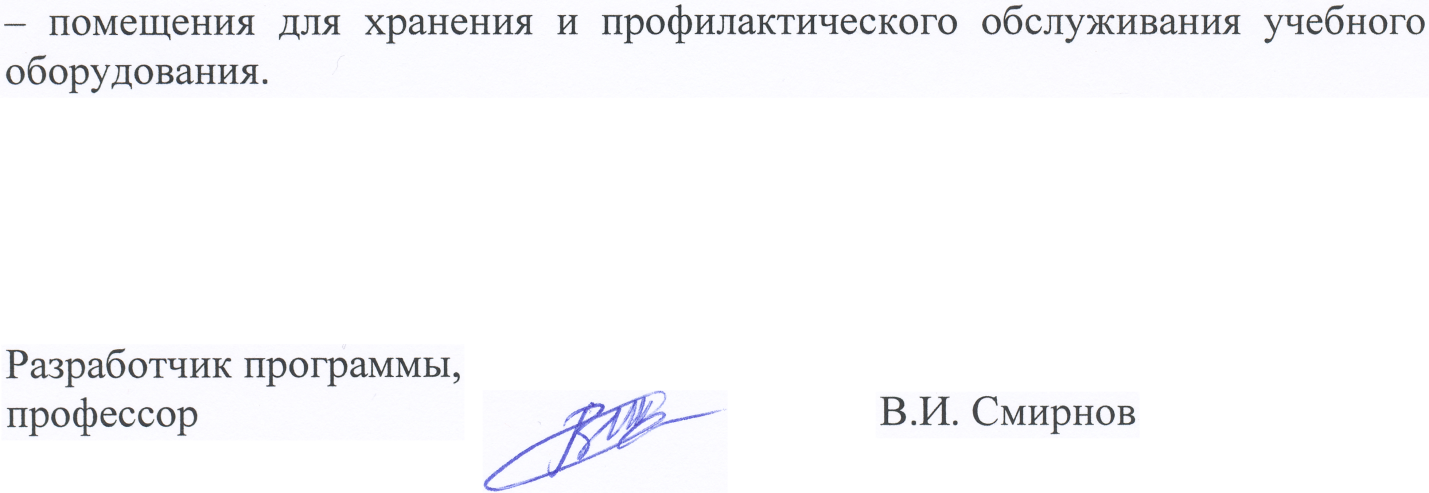 Вид учебной работыВсего часовСеместрВид учебной работыВсего часов3Контактная работа (по видам учебных занятий)В том числе:лекции (Л)практические занятия (ПЗ)321616321616Самостоятельная работа (СРС) (всего)3131Контроль99Форма контроля знаний—ЗачетВид учебной работыВсего часовКурсВид учебной работыВсего часов3Контактная работа (по видам учебных занятий)В том числе:лекции (Л)практические занятия (ПЗ)лабораторные работы (ЛР)2488824888Самостоятельная работа (СРС) (всего)4444Контроль, час44Форма контроля знаний—Зачет, 4КЛРОбщая трудоемкость: час / з.е.72 / 272 / 2№ п/пНаименование раздела дисциплиныСодержание разделаМодуль 1Модуль 1Модуль 11Цели и задачи курса. Основные гипотезыВнешние силы. Внутренние силы, метод сечений, механическое напряжение. Внутренние усилия в стержне и простейшие виды деформации. Основные формы элементов конструкций. Закон Гука. Принцип независимости действия сил. Диаграмма растяжения материала, механические характеристики прочности и пластичности.2Осевое растяжение сжатиеПродольная сила и построение ее эпюры, нормальное напряжение в стержне. Принцип Сен-Венана. Условие прочности, допускаемое напряжение, коэффициент запаса, типы задач, решаемых с помощью условия прочности. Упругие деформации при растяжении-сжатии, абсолютное удлинение при растяжении-сжатии.3Напряженно-деформированное состояние в точке телаТензор напряжений, главные площадки и напряжения, виды напряженного состояния. Линейное напряженное состояние. Плоское напряженное состояние: закон парности касательных напряжений, напряжения на наклонной площадке, главные напряжения и их ориентация.  Гипотезы прочности.Модуль 2Модуль 2Модуль 24Геометрические характеристики поперечных сечений стержней. Чистый сдвиг. КручениеОпределения, свойства, примеры. Преобразование моментов инерции при параллельном переносе осей.Закон Гука и перемещение при сдвиге. Кручение: крутящий момент, касательные напряжения для вала, условие прочности и подбор сечения, условие жесткости и подбор сечения.5Плоский поперечный изгибВиды изгиба, внутренние усилия, дифференциальные зависимости, нормальное напряжение при чистом изгибе. Условие прочности.Касательные напряжения при поперечном изгибе. Перемещения при плоском изгибе, дифференциальное уравнение изогнутой оси балки и его интегрирование.Модуль 3Модуль 3Модуль 36Сложное сопротивлениеОбщий случай сложного сопротивления. Косой изгиб: уравнение нейтральной оси, условие прочности.  Внецентренное растяжение-сжатие стержней: напряжение, уравнение нейтральной оси, условие прочности, ядро сечения.7Устойчивость сжатых стержнейФормы равновесия, формула Эйлера для определения критической силы, пределы применимости формулы Эйлера, устойчивость стержня за   пределом упругости.8Элементы рационального проектирования простейших системРациональная конструкция, оптимизация формы упругих систем, критерии и методы.№ п/пНаименование разделов дисциплиныЛПЗСРС123451Цели и задачи курса. Основные гипотезы2—22Осевое растяжение сжатие2453Напряженно-деформированное состояние в точке тела2—34Геометрические характеристики поперечных сечений стержней. Сдвиг. Кручение2265Плоский поперечный изгиб4476Сложное сопротивление2447Устойчивость сжатых стержней224ИтогоИтого161631№ п/пНаименование разделов дисциплиныЛПЗЛРСРС1234561Цели и задачи курса. Основные гипотезы1——32Осевое растяжение сжатие12473Напряженно-деформированное состояние в точке тела1——44Геометрические характеристики поперечных сечений стержней. Сдвиг. Кручение12—65Плоский поперечный изгиб122116Сложное сопротивление1——67Устойчивость сжатых стержней12258Элементы рационального проектирования простейших систем1——2ИтогоИтого88844№п/пНаименование разделаПеречень учебно-методического обеспечения1Цели и задачи курса. Основные гипотезы1. Сопротивление материалов [Текст]: учебник. / Под ред. А.В. Александрова. – М.: Студент, 2012. – 560 с. 2. Степин П. А. Сопротивление материалов [Электронный ресурс]: учебник. – СПб.; М., Краснодар: Лань, 2010. – 320 с.3. Сопротивление материалов [Текст]: учеб.-исследоват. лаб. работы / Под  ред. С. В. Елизарова. – СПб.: ПГУПС, 2009. – 202 с.2Осевое растяжение сжатие1. Сопротивление материалов [Текст]: учебник. / Под ред. А.В. Александрова. – М.: Студент, 2012. – 560 с. 2. Степин П. А. Сопротивление материалов [Электронный ресурс]: учебник. – СПб.; М., Краснодар: Лань, 2010. – 320 с.3. Сопротивление материалов [Текст]: учеб.-исследоват. лаб. работы / Под  ред. С. В. Елизарова. – СПб.: ПГУПС, 2009. – 202 с.3Напряженно-деформированное состояние в точке тела1. Сопротивление материалов [Текст]: учебник. / Под ред. А.В. Александрова. – М.: Студент, 2012. – 560 с. 2. Степин П. А. Сопротивление материалов [Электронный ресурс]: учебник. – СПб.; М., Краснодар: Лань, 2010. – 320 с.3. Сопротивление материалов [Текст]: учеб.-исследоват. лаб. работы / Под  ред. С. В. Елизарова. – СПб.: ПГУПС, 2009. – 202 с.4Геометрические характеристики поперечных сечений стержней. Сдвиг. Кручение1. Сопротивление материалов [Текст]: учебник. / Под ред. А.В. Александрова. – М.: Студент, 2012. – 560 с. 2. Степин П. А. Сопротивление материалов [Электронный ресурс]: учебник. – СПб.; М., Краснодар: Лань, 2010. – 320 с.3. Сопротивление материалов [Текст]: учеб.-исследоват. лаб. работы / Под  ред. С. В. Елизарова. – СПб.: ПГУПС, 2009. – 202 с.5Плоский поперечный изгиб1. Сопротивление материалов [Текст]: учебник. / Под ред. А.В. Александрова. – М.: Студент, 2012. – 560 с. 2. Степин П. А. Сопротивление материалов [Электронный ресурс]: учебник. – СПб.; М., Краснодар: Лань, 2010. – 320 с.3. Сопротивление материалов [Текст]: учеб.-исследоват. лаб. работы / Под  ред. С. В. Елизарова. – СПб.: ПГУПС, 2009. – 202 с.6Сложное сопротивление1. Сопротивление материалов [Текст]: учебник. / Под ред. А.В. Александрова. – М.: Студент, 2012. – 560 с. 2. Степин П. А. Сопротивление материалов [Электронный ресурс]: учебник. – СПб.; М., Краснодар: Лань, 2010. – 320 с.3. Сопротивление материалов [Текст]: учеб.-исследоват. лаб. работы / Под  ред. С. В. Елизарова. – СПб.: ПГУПС, 2009. – 202 с.7Устойчивость сжатых стержней1. Сопротивление материалов [Текст]: учебник. / Под ред. А.В. Александрова. – М.: Студент, 2012. – 560 с. 2. Степин П. А. Сопротивление материалов [Электронный ресурс]: учебник. – СПб.; М., Краснодар: Лань, 2010. – 320 с.3. Сопротивление материалов [Текст]: учеб.-исследоват. лаб. работы / Под  ред. С. В. Елизарова. – СПб.: ПГУПС, 2009. – 202 с.8Элементы рационального проектирования простейших систем1. Сопротивление материалов [Текст]: учебник. / Под ред. А.В. Александрова. – М.: Студент, 2012. – 560 с. 2. Степин П. А. Сопротивление материалов [Электронный ресурс]: учебник. – СПб.; М., Краснодар: Лань, 2010. – 320 с.3. Сопротивление материалов [Текст]: учеб.-исследоват. лаб. работы / Под  ред. С. В. Елизарова. – СПб.: ПГУПС, 2009. – 202 с.